              Zarządzenie Nr 0050.2.2018Burmistrza Miasta i Gminy Suchedniów
z dnia 9 stycznia 2018 r.w sprawie zarządzenia wyborów do Młodzieżowej Rady Miejskiej w Suchedniowie
(t. j. Dz. U. z 2016r., poz. 446 ze zm.) oaz § 3 Ordynacji wyborczej stanowiącej załącznik Na podstawie art. 30 ust. 1 i ust. 2 pkt 2 ustawy z dnia 8 marca 1990 r. o samorządzie gminnym (t.j. Dz. U. z 2017 r., poz. 1875 ze zm.) oraz § 44  Statutu Młodzieżowej Rady Miejskiej w Suchedniowie stanowiącego załącznik do Uchwały Nr 32/VI/2015 RadyMiejskiej w Suchedniowie z dnia 19 czerwca 2015 r. ( Dz. Urz. Woj. Świętokrzyskiego 2015.1969) w sprawie utworzenia Młodzieżowej Rady Miejskiej w Suchedniowie, ze zm. Uchwała Nr 38/IV/2017 Rady Miejskiej w Suchedniowie z dnia 22 czerwca 2017r. 
(Dz. Urz. Woj. Świętokrzyskiego 2017.2070); ze zm. Uchwała Nr 49/VIII/2017 Rady Miejskiej w Suchedniowie z dnia 26 października 2017r. ( Dz. Urz. Woj. Świętokrzyskiego 2017.3307) 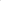 zarządzam, co następuje:     § 1Zarządzam wybory do Młodzieżowej Rady Miejskiej w Suchedniowie.Ustalam termin przeprowadzenia wyborów, o których mowa w ust. 1 na dzień 
31 stycznia 2018 r. (środa).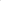 § 2Dni, w których upływają terminy wykonania czynności wyborczych określa kalendarz wyborczy dla wyborów do Młodzieżowej Rady Miejskiej w Suchedniowie, stanowiący załącznik do zarządzenia.§ 3Zarządzenie podaje się do publicznej wiadomości poprzez ogłoszenie na stronie internetowej Biuletynu Informacji Publicznej Urzędu Miasta i Gminy w Suchedniowie, ogłoszenia 
w szkołach oraz na plakatach umieszczanych na tablicach ogłoszeń w Gminie.§ 4Wykonanie zarządzenia powierzam Sekretarzowi Miasta i Gminy Suchedniów.§ 5Zarządzenie wchodzi w życie z dniem podpisania.								Burmistrz Miasta i Gminy								Cezary Błach      				Załącznik do Zarządzenia Nr 0050.2.2018				Burmistrza Miasta i Gminy Suchedniów z dnia 9 stycznia 2018 r.KALENDARZ WYBORCZYdla wyborów do Młodzieżowej Rady Miejskiej w Suchedniowie 								Burmistrz Miasta i Gminy								Cezary BłachTermin wykonania czynnościTreść czynnościPodmiot odpowiedzialnydo 11 stycznia 2018 r.Powołanie Miejskiej Komisji WyborczejBurmistrz Miasta i Gminy Suchedniówdo 12 stycznia 2018 r.Podanie do wiadomości wyborców informacji 
o terminie i zasadach przeprowadzenia wyborówSekretarz Miasta i Gminy Suchedniówdo 21 stycznia 2018 r..Przyjmowanie zgłoszeń kandydatów na radnych do Młodzieżowej Rady Miejskiej w SuchedniowieMiejska Komisja Wyborcza do 22 stycznia 2018 r.Podanie do wiadomości wyborców informacji 
o zarejestrowanych kandydatach na radnych 
do Młodzieżowej Rady Miejskiej w SuchedniowieMiejska Komisja Wyborczado 30 stycznia 2018 r.Przygotowanie spisu osób uprawnionych i kart 
do głosowaniaMiejska Komisja Wyborcza do 30 stycznia 2018 r.Przygotowanie lokalu wyborczegoMiejska Komisja Wyborcza  31 stycznia 2018 r.Głosowanie w godzinach 1200 - 1800Miejska Komisja Wyborcza 